  1.  Check service information for the recommended method for checking temperature 	     sensors using a scan tool.		__________________________________________________________________		__________________________________________________________________  2.  List all the temperature sensors that are on the vehicle.  Check all that apply.		  ECT (describe location) ________________________________________		  IAT (describe location) _________________________________________		  TFT (describe location) _________________________________________		  Other (describe) ______________________________________________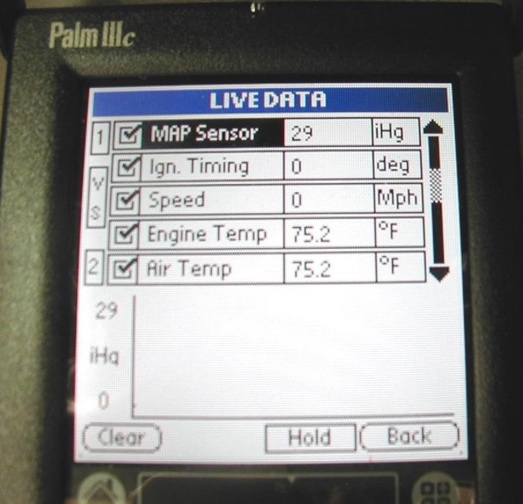   3.  On a vehicle that has not been operated for several hours, 	     use a scan tool and list the temperature displayed for 	     various temperature sensors.		ECT = _______		IAT = ________		TFT = ________		Other (describe) = ____________________________			_____________________________________  4.  Based on the test results, what is the needed action? ___________________________		__________________________________________________________________